Bij de laatste betalingsaanvraag dient een inhoudelijke eindrapportage te worden ingediend waarin aangetoond wordt dat het project waarvoor de subsidie werd toegekend correct gerealiseerd werd. Deze eindrapportage omvat:een omschrijving van het verloop van het project;een kritische beschouwing en toetsing van de vooropgestelde doelstellingen aan de behaalde resultaten.PROJECTNAAMPROJECTNummerPROJECTAANVRAGERcONTACTPERSOON PROJECTVERLOOP en evaluatie PROJECTGeef een omschrijving van het verloop van het project (van start- tot einddatum).Ondervond het project knelpunten? Zo ja, hoe werden deze aangepakt?Kon het project volgens de vooropgestelde timing worden afgerond? Wanneer vond de officiële opening of inhuldiging plaats?Werd het project gewijzigd ten opzichte van de omschrijving in het oorspronkelijke aanvraagformulier? Zo ja, wat werd er gewijzigd?Voeg, indien van toepassing, minimum drie duidelijke digitale foto’s toe over het eindresultaat van het project. Indien er een copyright op rust, vermeld dit dan.Maak een kritische beschouwing en toetsing van de vooropgestelde doelstellingen aan de behaalde resultaten. Hou hierbij rekening met de omschrijving van het project in het oorspronkelijke aanvraagformulier en met de eventueel opgelegde voorwaarden in de ondertekende verbintenis of subsidiebeslissing.Welke stappen zijn er ondernomen voor het naleven van de toegankelijkheidsnormen?Is er, indien een toegankelijkheidsadvies verplicht was voor uw project, een eindcontrole gebeurd? Zo ja, wat is het resultaat hiervan?Toelichting: bij een verplicht toegankelijkheidsadvies dient u bij het einde van het project, meer specifiek bij het indienen van de laatste betalingsaanvraag, een eindcontrole toegankelijkheid aan te vragen bij het toegankelijkheidsbureau. De laatste 20 % van het subsidiebedrag kan pas uitbetaald worden nadat is aangetoond dat aan alle toegankelijkheidsnormen is voldaan (cfr. knelpunten en aanbevelingen in rapport eindcontrole).Werden / worden er bezoekersaantallen gemeten?Zo ja, geef een zo gedetailleerd mogelijk overzicht (indien mogelijk naar herkomst, seizoensspreiding …).Zo nee, waarom niet?Indien in de verbintenis of subsidiebeslissing met betrekking tot uw project de verplichting opgenomen staat om bepaald materiaal of bepaalde resultaten ter beschikking te stellen van Toerisme Vlaanderen, dient u deze samen met deze eindrapportage in te dienen.ResultatenrekeningGeef de resultatenrekening van het project weer. Deze moet alle opbrengsten en kosten met betrekking tot de gesubsidieerde activiteit omvatten, ongeacht het werkingsjaar waarin ze werden geboekt. Als voor diezelfde activiteit meerdere subsidies door de overheid werden toegekend, moeten deze allemaal opgenomen worden.Dubbelklik op onderstaande tabel om de velden in te vullen. De totalen en het saldo worden automatisch ingevuld.Een toerismesubsidie mag aangewend worden om winst te realiseren op voorwaarde dat de winsten die voortvloeien uit de gesubsidieerde activiteit geïnvesteerd of geherinvesteerd worden in de exploitatie of de instandhouding ervan of in andere activiteiten met toeristische doeleinden, zoals nader bepaald in de subsidiebeslissing (indien van toepassing). Als dit niet afdoende bewezen kan worden, vordert Toerisme Vlaanderen de subsidie al dan niet gedeeltelijk terug.Indien er met het project winst werd gerealiseerd (positief saldo), geef dan aan waarin deze ge(her)investeerd werd of wordt. Voeg eventuele bewijsstukken als bijlage toe.VerklaringGelieve dit formulier, samen met de foto’s en eventuele ter beschikking te stellen resultaten of materiaal (routekaarten, brochures …), bij uw laatste betalingsaanvraag te voegen.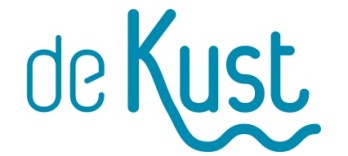 IMPULSPROGRAMMA’S VOOR TOERISTISCHE PROJECTENEINDRAPPORTAGE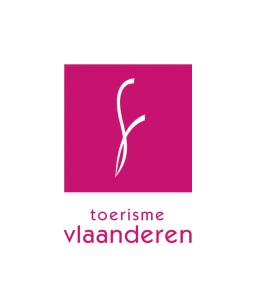 Vak voor Toerisme VlaanderenVak voor Toerisme VlaanderenOntvangstdatum:Voornaam en naam:Telefoon:Gsm:E-mail:Opgemaakt op (datum):Voornaam en naam:Functie: